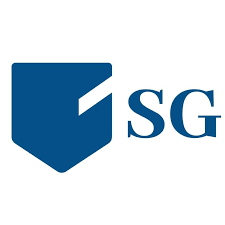 MATURITNÍ OKRUHY ZEMĚPIS 2021/22Doporučená literatura:KAŠPAROVSKÝ, Karel. Zeměpis I. v kostce: pro střední školy : [kartografie, fyzická geografie, socioekonomická geografie]. 1. vyd. Praha: Fragment, 2008. Maturita v kostce. ISBN 9788025305867.KAŠPAROVSKÝ, Karel. Zeměpis II. v kostce: pro střední školy : [regionální geografie]. 1.vyd. Praha: Fragment, 2008. Maturita v kostce. ISBN 9788025305850.1.Planetární geografie (oběh Země kolem Slunce, rotace Země, vznik Vesmíru a Země atd.)2.Kartografie3.Geologie (stavba Země, tektonika, vulkanismus)4.Geomorfologie (tvary zemského povrchu)5.Meteorologie a klimatologie (atmosféra)6.Hydrologie (oběh vody, druhy vody, sucho a s ním spojené geopolitické problémy)7.Biogeografie a krajinná ekologie (šířková pásmovitost, krajiny na Zemi, environmentální problémy)8.Urbanizace a její fáze9.Geografie sídelních systémů10.Teorie demografického cyklu11.Geografie obyvatelstva (rozmístění, pohyb obyvatelstva, rasy, jazyky, střední délka života)12.Rurální geografie a geografie zemědělství, problematika hladu ve světě13.Geografie průmyslu a těžby14.Problémové a konfliktní oblasti dnešního světa, změny na politické mapě světa od roku 198915.Evropská unie a ostatní mezinárodní politické i ekonomické integrace16.Cestovní ruch, služby a globalizace17.Afrika a Austrálie – vzájemné srovnání18.Blízký a střední východ19.Latinská Amerika20.Anglosaská Amerika21.Asie – komplexní charakteristika jednoho z regionů (východní Asie, jižní Asie, jihovýchodní Asie, státy SNS) dle vlastního výběru22.Evropa – komplexní charakteristika jednoho z regionů (západní Evropa, jižní Evropa, severní Evropa, střední Evropa) dle vlastního výběru23.Fyzická geografie ČR24.Obyvatelstvo a sídla ČR25.Vývoj ekonomiky ČR od roku 1989 do současnosti